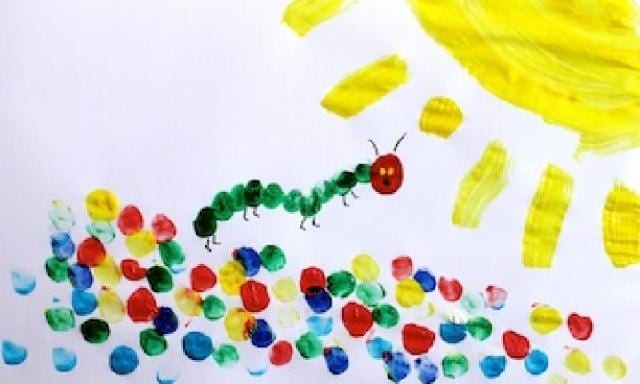 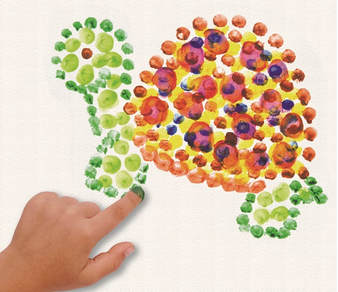 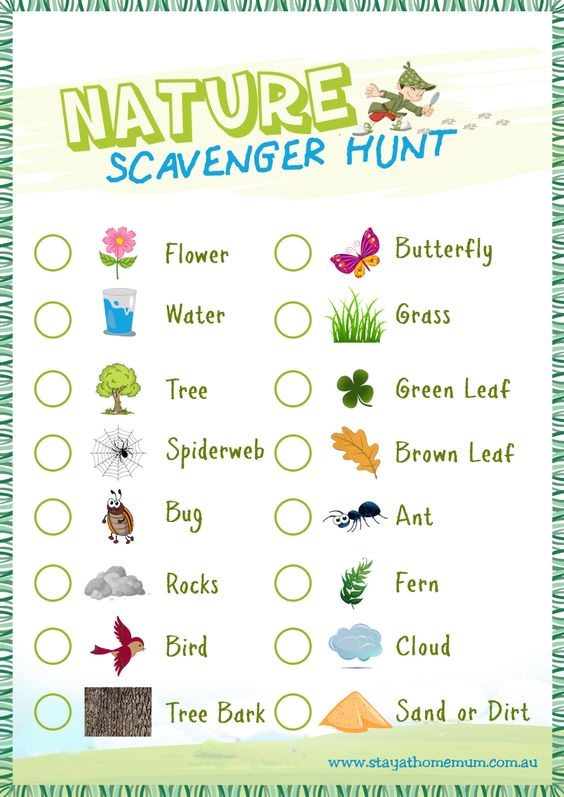  HWBNational Walking Month May 1st – 30th. Find some new walking paths/routes around your local area. STEMTry to create a tower only from paper and sellotape. If you can, try to measure it (i.e. the length of 2 spoons or 3 mugs).
Take a picture and post it on our Teams.  ARTCan you create a picture by finger painting? See the picture below for examples. WRITINGLook in the Folder labelled Reading ActivitiesThere are comprehension activitiesTry ‘The Ocean’Have a go at completing these activities. TOPIC Under the Sea Habitats What is a habitat?https://www.youtube.com/watch?v=l42fh58uGoYBefore watching the clip, tell someone at home why sharing is so important? Write a list of some things you share in your house. What was the habitat of the Crab, Anemone and Bristle Worm?Can you find how where they normally live. NUMERACYTry an Under the Sea worksheet.Daily Number Talk ChallengeContinue to secure addition and subtraction number bond factsP1s to 10MATHSMoneyWatch Counting Money song https://www.youtube.com/watch?v=dFzAU3u06Ps  Complete Ice Cream worksheet saved in files.HWBJoe Wickes PE Lessons – every day at 9am! Sports day would have been in June. Practise some running in your garden.SPELLINGPractise spelling words (See in Files)Choose 10 spelling words. HWB: A picture story about understanding Social Distancing and why it is important. I hope you enjoy  https://glowscotland.sharepoint.com/sites/HWB196/Shared%20Documents/General/20200507_115034.mp4 Complete ‘Stay Safe’ colouring’ Saved in files.READINGwww.oxfordowl.co.uk Go to pink box: My Class LoginTo access RWI BooksUsername:stpiusp1Password:123456789RWI daily videos on YouTube/Facebookhttps://www.youtube.com/channel/UCo7fbLgY2oA_cFCIg9GdxtQPowerPointsSet 1 SoundsRed WordsDitty Reading ResourceARTDesign and create an origami boat. Watch https://www.youtube.com/watch?v=b3QZpBL8-TgTry and see if your boat will float. HWBDo something kind for someone else. Make a card for someone in your house. Make sure to include some of their favourite things (animals, food, toys etc) TOPICStarry Eyed Stanhttps://www.youtube.com/watch?v=_Dupu9oUzagBefore listening to the story, predict;WHAT you think the story could be about?WHO do you think the main character could be?WHY do you think the name of the book is good?MATHSSpend some time using the maths websites which were sent out in your pack. Continue also with sumdog competitions and challenges  WRITING Add 2 sentences to my story…Max opened the treasure box and saw…Before writing, talk about your ideas with someone at home. 
Draw a picture too!MATHSMeasurementhttps://www.topmarks.co.uk/maths-games/measuring-in-cmFind some objects in your house which you think might measure more than 10cm. HINT: this will be bigger than your hand. FRENCH Watch the link below and learn the French vocabulary for lots of different vegetables. 
https://www.youtube.com/watch?v=SzDp5TvtTDU LISTENING AND TALKINGPhone someone you haven’t seen in a while.   Write a letter to someone at post it through their letterbox. SCIENCE Go on a nature scavenger hunt. See the checklist below. Upload pictures to teams of anything you find  